РОССИЙСКАЯ ФЕДЕРАЦИЯИвановская область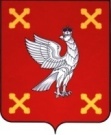 Администрация  Шуйского муниципального районаПОСТАНОВЛЕНИЕот 08.05.2019 № 398-пг. ШуяО предоставлении разрешения на условно разрешенный вид использования земельного участка с кадастровым номером 37:20:010411:416 (с. Введенье)В соответствии со ст. 39 Градостроительного Кодекса РФ, Федеральным законом  от 06.10.2003 № 131-ФЗ «Об общих принципах организации местного самоуправления в Российской Федерации», Федеральным законом от 27.07.2010 № 210-ФЗ «Об организации предоставления государственных и муниципальных услуг», Уставом Шуйского муниципального района, заключениемпо результатам публичных слушанийот 08.05.2019по вопросу предоставления разрешения на условно разрешенный вид использования земельного участка с кадастровым номером 37:20:010411:416, с учетом п. 1 протокола заседания комиссии по землепользованию и застройке Шуйского муниципального района от 08.05.2019№ 13, Администрация Шуйского муниципального района постановляет:Предоставить разрешение на условно разрешенный вид использования земельного участка с кадастровым номером 37:20:010411:416, расположенного по адресу: Ивановская область, Шуйский район, с. Введенье, категория земель – «Земли населенных пунктов»,   с разрешенным видом использования – «Для ведения личного подсобного хозяйства», общей площадью 559 кв.м, на разрешенный вид использования – «Магазины» (территориальная зона «Ж-1» – «Зона индивидуальной жилой застройки»). Контроль за исполнением настоящего постановления возложить на заместителя главы администрации Николаенко В.В.Постановление вступает в силу с момента его подписания.Глава Шуйского муниципального района                                 С.А. Бабанов